MODERNE MØDER OLDSCHOOL – LG LANCERER HIFI-SYSTEM TIL FREMTIDENS OG NUTIDENS LYDFORMATER Den alsidige LG CM3330 understøtter flere nye teknikker som DAB og Bluetooth – og er samtidig udstyret med både cd-afspiller og FM-radio. Kombineret med stærk lyd og flot design er den ganske enkelt den perfekte afløser for de klodsede gamle stereoanlæg.KØBENHAVN, 11. juni 2013 – Med LG Electronics nye mikrosystem CM3330W (hvid) og CM3330B (sort) er det let som en leg at høre musik derhjemme via et flot lydanlæg, der er enkelt at placere, leverer god lyd – og som er skræddersyet til moderne brugeres krav om at kunne lytte til musik på forskellige måder og fra flere forskellige kilder. Mange af os har stadig vores gamle cd-samling, vi downloader MP3-numre på computeren og streamer musik via vores smartphones med tjenester som Spotify og Deezer.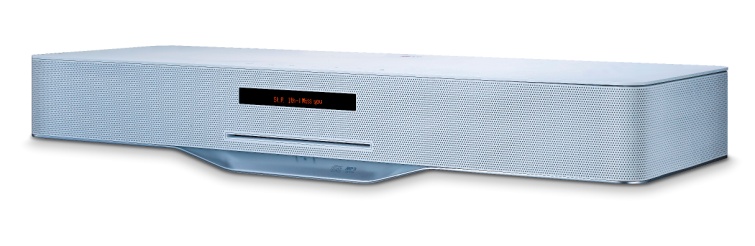 CM3330 understøtter trådløs streaming via Bluetooth og er samtidig udstyret med flere andre lydindgange, som gør det let at tilslutte og afspille musik fra smartphones, bærbare computere, tablets og andre kompatible enheder. CM3330 understøtter også fremtidens radioteknik DAB. En mere effektiv og miljøvenlig sendeteknik, som giver mulighed for at pause og spole tilbage i programmer og modtage avancerede teksttjenester eller diasshows over radioen.For den mere traditionelle musikelsker er CM3330 udstyret med både cd-afspiller og FM-radio. Ud over trådløs tilslutning via Bluetooth har CM3330 også USB Smart-indgang, hvilket betyder, at man let og enkelt kan tilslutte sin smartphone med Android eller iOS via et USB-kabel og streame musik, samtidig med at mobilen bliver opladet. Systemets 2.1-kanal højttalere på 40 W og indbyggede subwoofer giver en klar og fyldig lyd på trods af den kompakte størrelse. CM3330 er også udstyret med LG's Dynamic Loudness-algoritme, som optimerer lyden over hele lydspektret for at kompensere for den lavere følsomhed i de lavere frekvenser. CM3330 understøtter også filformatet FLAC (Free Lossless Audio Codec), som giver lyd af høj kvalitet uden komprimering.Med sit minimalistiske og stilrene udseende passer CM3330 ind overalt – i stuen, soveværelset, for ikke at tale om teenageværelset eller kollegieværelset. Og her om sommeren er den også perfekt til sommerhuset. Den brugervenlige touch-design giver et moderne look. Modellen lanceres i to farver i Norden, sort og hvid, som passer til enhver smag.Tekniske specifikationer: Total udgangseffekt: 40 WSubwoofer: 30 W (dual woofer)FM-radio (samtlige modeller) DAB/DAB+ (modellerne CM3330BDAB og CM3330WDAB)Bluetooth, der understøtter LG's Bluetooth Remote-appLydindgange: 3,5 mm, USB Smart- og Portable-indgangCd-afspiller, der understøtter MP3, WMA, CD-R og CD-RWFjernbetjening medfølgerStørrelse: 520 x 87 x 180 mmVægt: 4,9 kgProduktfilm: http://www.youtube.com/watch?v=3xusMXgwr4Q Pris og tilgængelighedLG CM3330 fås i butikkerne nu til følgende vejledende salgspriser:CM3330W / CM3330B: 2 699 kr. inkl. momsCM3330WDAB / CM3330BDAB: 2 999 kr. inkl. momsHøjtopløste billederHøjtopløste produktbilleder fås ved at gå til LG's billedarkiv og skrive ”CM3330” i søgefeltet til venstre. # # #Om LG Electronics
LG Electronics, Inc. (KSE: 066570.KS) er en af verdens største og mest innovative leverandører af forbrugerelektronik, hårde hvidevarer og mobil kommunikation med 87 000 ansatte fordelt på 113 kontorer rundt om i verden. LG opnåede en global omsætning på 44.229 milliarder USD i 2012. LG Electronics består af fire forretningsenheder – Home Entertainment, Mobile Communications, Home Appliance og Air Conditioning & Energy Solutions – og er en af verdens største producenter af fladskærme, mobiltelefoner, luftvarmepumper, vaskemaskiner og køleskabe. LG Electronics har eksisteret i Norden siden oktober 1999. Den nordiske omsætning i 2012 beløb sig til ca. 1,7 mia. SEK. For mere information, besøg www.lg.com.

Om LG Electronics Home Entertainment
LG Home Entertainment Company (HE) er en ledende global producent af tv-apparater, monitorer, kommercielle skærme, audio- og videoprodukter, computere og sikkerhedssystemer. LG stræber altid efter at drive teknikken fremad med fokus på at udvikle produkter med smarte funktioner i stilrene designs, som imødegår forbrugernes behov. LG’s forbrugerprodukter inkluderer CINEMA 3D Smart TV, OLED-TV, IPS-skærme og hjemmebiografsystemer, Blu-ray-afspillere og eksterne lagringsenheder. LG’s kommercielle B2B-produkter inkluderer digital signage, videokonferencesystemer og IP-sikkerhedskameraer.
For yderligere information, kontakt venligst:Susanne PerssonPR Manager
LG Electronics Nordic AB
Box 83, 164 94 Kista 
Mobil: +46 (0)70 969 46 06
E-mail: susanne.persson@lge.com Erik ÅhsgrenProduct Specialist HE
LG Electronics Nordic AB Box 83, 164 94 Kista
Mobil: +46 (0)72 162 91 10   
E-mail: erik.ahsgren@lge.com